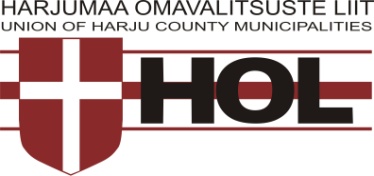 JUHATUSE KOOSOLEKUPÄEVAKORD13. märts 2024 kell 15:00Omavalitsusmaja (Sirge 2, Tallinn) või MS Teams1. Kohaliku omaalgatuse programmi 2024. aasta Harjumaa    taotlusvoorudes jagatavate vahendite mahu kinnitamine (otsuse eelnõu)    Ettekandja: KOP peaspetsialist M. Välja.2. Vasatavalt 2024 a eelarvele kinnitatud töötasud HOL büroos, ülevaade.     Tegevdirektori töötasu kinntamine.      Ettekandja: Tegevdirektor A. Sepp, Juhatuse esimees A. Umboja.3. HOL- i kevadseminarist, kuupäevad, koht, rahastus.     Ettekandja: Väliskoostöö nõunik K. Kose4. Spordiliit Jõud ja Harjumaa Spordiliidu rahastusest 2025+    Ettekandja: Juhatuse esimees A. Umboja5.  Informatsioonid ja kohapeal algatatud teemad- Harjumaa laulu - ja tantsupeo korraldus, hanke tulemused- KOV rahastusmudeli ümberkorraldusest, tähtajad, läbirääkimised- Harjumaa haridusjuhtide infopäev 9.aprillil- HOL- arenduskomisjoni koosoleku kokkukutsumisest.- HOL- i kodulehe uuendusestAndrus UmbojaHOL- i esimees